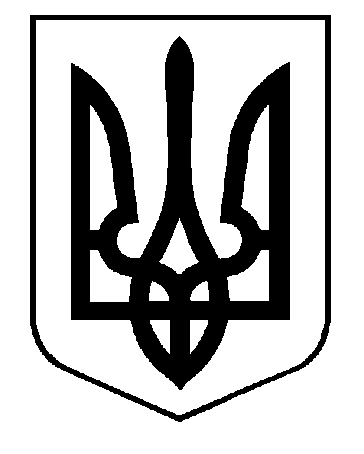 УКРАЇНАВИКОНАВЧИЙ КОМІТЕТСАФ’ЯНІВСЬКОЇ СІЛЬСЬКОЇ РАДИ ІЗМАЇЛЬСЬКОГО РАЙОНУ ОДЕСЬКОЇ ОБЛАСТІРІШЕННЯ10 листопада 2022 року									№  216Про реєстрацію народження дитиниВідповідно до ст. 34 Закону України «Про місцеве самоврядування в Україні», статті 135 Сімейного кодексу України, Закону України «Про державну реєстрацію актів цивільного стану», постанови Кабінету Міністрів України № 866 від 24.09.2008 р. “Питання діяльності органів опіки та піклування, пов’язаної із захистом прав дитини”, згідно медичного свідоцтва про народження № 361 від 25.10.2022 р., з метою забезпечення соціального захисту дитини, виконавчий комітет Саф’янівської сільської ради Ізмаїльського району Одеської областіВИРІШИВ:Зареєструвати народження малолітньої дитини жіночої статі ХХХХ року народження в Ізмаїльському відділі державної реєстрації актів цивільного стану в Ізмаїльському районі Одеської області Південного міжрегіонального управління Міністерства юстиції (м. Одеса).Прізвище, ім’я, по батькові дитини вказати – ХХХХ. Дату народження в свідоцтво про народження внести згідно медичного свідоцтва про народження – ХХХХ.Відомості про матір дитини внести згідно медичного свідоцтва про народження – ХХХХХ, ХХХ р. н., відомості про батька дитини внести за вказівкою заявника – начальника служби у справах дітей Саф’янівської сільської ради Ізмаїльського району Одеської області Арешкіної С. І. – ХХХХХ. Місце народження дитини – м. Ізмаїл.Зареєструвати народження малолітньої дитини ХХХХ, ХХХХ р. н., доручається начальнику служби у справах дітей Саф’янівської сільської ради Ізмаїльського району Одеської області Арешкіній С. І.Контроль за виконанням даного рішення покласти на заступника Саф’янівського сільського голови Ізмаїльського району Одеської області Чепоя І. Г.Саф’янівський сільський голова                                                 Наталія ТОДОРОВА